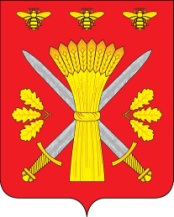 РОССИЙСКАЯ ФЕДЕРАЦИЯОРЛОВСКАЯ ОБЛАСТЬТРОСНЯНСКИЙ  РАЙОННЫЙ СОВЕТ  НАРОДНЫХ ДЕПУТАТОВРЕШЕНИЕ25 сентября .                                                                                          №162       с. ТроснаПринято на двенадцатом заседаниирайонного Совета народных депутатовО безвозмездной передаче движимого муниципальногоимущества района в муниципальную собственностьсельских поселенийВ соответствии с Федеральным законом от 06.10.2003 года № 131 –ФЗ « Об общих принципах организации местного самоуправления в Российской Федерации», на основании п. 7 Положения о порядке владения, пользования и распоряжения муниципальной собственностью Троснянского района Орловской области, утвержденного решением Троснянского районного Совета народных депутатов от 07.06.2012 года № 134, учитывая обращения Глав сельских поселений о передаче имущества для исполнения полномочий сельскими поселениями по вопросу организации водоснабжения и водоотведения, Троснянский районный Совет народных депутатов РЕШИЛ:1. Передать безвозмездно в муниципальную собственность сельских поселений движимое муниципальное имущество района - трубу металлическую, диаметром 325 мм:- Жерновецкому сельскому поселению- ;- Пенновскому сельскому поселению – .2. Правообладателю вышеуказанного имущества (МУЖКП Троснянского района) произвести его передачу в соответствии с действующим законодательством.3. Настоящее решение вступает в силу со дня его подписания.Председатель районного                                                                  Глава  районаСовета народных депутатов                      В. И. Миронов                                                             В. И. Миронов